Renison University College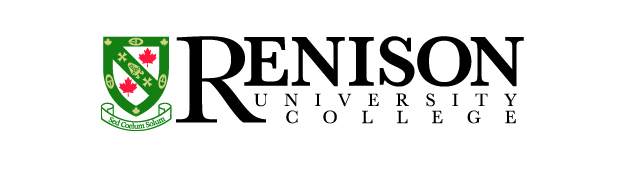 An affiliated college of the University of Waterloo240 Westmount Road N, Waterloo, ON, Canada N2L 3G4Phone: 519-884-4400 | Fax: 519-884-5135 | uwaterloo.ca/RenisonSpring 2016Course Code:  PSYCH 334RCourse Title:  Theories of Individual Counseling PsychologyClass Times/Location:  Mondays - 11:30am – 2:20pm (REN 2106)Instructor:  Jim Perretta, PhD, CPsychOffice:   REN 1609Office Hours:  Mondays - 10:30 - 11:30amEmail:  jgperett@uwaterloo.caCourse DescriptionThis course will provide an overview of the art and the science of various theories of individual counseling.  We will discuss evidence-based practice in counseling; that is, artful application of scientific research through clinical reasoning in the context of client characteristics, culture, and preferences.  A variety of theories will be presented, and compared and contrasted with each other.  A synthesis will be made, which promotes integration of different theories of counseling.Course Objectives and Learning Outcomes
Upon completion of this course, students will be able to:	a) describe various theories of individual counseling	b) evaluate strengths and weaknesses of each theory	c) evaluate ways of integrating different theories	d) interpret the components of evidence-based practice in counseling	e) apply your theoretical knowledge through real-world examples, group presentations, and class participation.Required Text:  PSYCH 334: University of Waterloo: Theories of Individual Counseling. (2016). : Wiley Publishers.Additional Required Readings:  Available on Course Reserves website.Course Requirements:  PSYCH 101/121RCourse Requirements and AssessmentQuizzesA quiz will take place at the beginning of class on .    Your best 4 (out of 5) quizzes will be included in your final grade.Midterm ExamClass Participation JournalPSYCH 334R places high emphasis on class attendance and participation, as learning is enhanced by active engagement, open discussion, and application of course material.  On the LEARN website for our course, sign-up to present on a topic of your choice (e.g. CBT for Generalized Anxiety Disorder; Interpersonal Therapy for Adolescent Depression; Motivational Interviewing for Problem Gambling).  Selections will be made on a first-come, first-choice basis.  Course OutlineThe loss of a Monday class on Victoria Day (May 23) will be made up by following a Monday schedule on Monday, July 25.Late Work Electronic Device PolicyAttendance PolicyFinal Examination PolicyFor Spring 2016, the established examination period is Aug. 2-13, 2016. The schedule will be available in June. Students should be aware that student travel plans are not acceptable grounds for granting an alternative final examination time (see: https://uwaterloo.ca/registrar/final-examinations Accommodation for Illness or Unforeseen Circumstances:The instructor follows the practices of the University of Waterloo in accommodating students who have documented reasons for missing quizzes or exams. See http://www.registrar.uwaterloo.ca/students/accom_illness.html Academic Integrity:In order to maintain a culture of academic integrity, members of the University of Waterloo community are expected to promote honesty, trust, fairness, respect and responsibility.  See the UWaterloo Academic Integritity webpage (https://uwaterloo.ca/academic-integrity/) and the Arts Academic Integrity webpage (https://uwaterloo.ca/arts/current-undergraduates/student-support/ethical-behaviour) for more information. 
Discipline: A student is expected to know what constitutes academic integrity, to avoid committing academic offences, and to take responsibility for his/her actions. A student who is unsure whether an action constitutes an offence, or who needs help in learning how to avoid offences (e.g., plagiarism, cheating) or about “rules” for group work/collaboration should seek guidance from the course professor, academic advisor, or the Undergraduate Associate Dean. When misconduct has been found to have occurred, disciplinary penalties will be imposed under Policy 71 – Student Discipline. For information on categories of offenses and types of penalties, students should refer to Policy 71 - Student Discipline. For typical penalties check Guidelines for the Assessment of Penalties (https://uwaterloo.ca/secretariat-general-counsel/policies-procedures-guidelines/guidelines/guidelines-assessment-penalties). Grievance: A student who believes that a decision affecting some aspect of his/her university life has been unfair or unreasonable may have grounds for initiating a grievance. Read Policy 70 - Student Petitions and Grievances, Section 4 (https://uwaterloo.ca/secretariat-general-counsel/policies-procedures-guidelines/policy-70). When in doubt please be certain to contact the department’s administrative assistant who will provide further assistance.
Appeals: A decision made or penalty imposed under Policy 70, Student Petitions and Grievances (other than a petition) or Policy 71, Student Discipline may be appealed if there is a ground. A student who believes he/she has a ground for an appeal should refer to Policy 72, Student Appeals (https://uwaterloo.ca/secretariat-general-counsel/policies-procedures-guidelines/policy-72).  Academic Integrity website (Arts): http://arts.uwaterloo.ca/arts/ugrad/academic_responsibility.htmlAcademic Integrity Office (uWaterloo): http://uwaterloo.ca/academic-integrity/  Accommodation for Students with Disabilities:Note for Students with Disabilities: The AccessAbility Services office, located on the first floor of the Needles Hall extension (NH 1401), collaborates with all academic departments to arrange appropriate accommodations for students with disabilities without compromising the academic integrity of the curriculum. If you require academic accommodations to lessen the impact of your disability, please register with the AS office at the beginning of each academic term.Intellectual Property. Students should be aware that this course contains the intellectual property of the instructor, which can include:lecture handouts and presentations (e.g., PowerPoint slides)lecture content, both spoken and written (and any audio or video recording thereof)questions from various types of assessments (e.g., assignments, quizzes, tests, final exams)work protected by copyright (i.e., any work authored by the instructor) Making available the intellectual property of instructors without their express written consent (e.g., uploading lecture notes or assignments to an online repository) is considered theft of intellectual property and subject to disciplinary sanctions as described in Policy 71 – Student Discipline. Students who become aware of the availability of what may be their instructor’s intellectual property in online repositories are encouraged to alert the instructor.A respectful living and learning environment for allIt is expected that everyone living, learning or working on the premises of Renison University College will contribute to an environment of tolerance and respect by treating others with sensitivity and civility.Harassment is unwanted attention in the form of jokes, insults, gestures, gossip, or other behaviours that are meant to intimidate. Some instances of harassment are against the law in addition to Renison University College policy.Discrimination is treating people differently because of their race, disability, sex, sexual orientation, ancestry, colour, age, creed, marital status, or other personal characteristics. The Ontario Human Rights Code considers actions and behaviours rather than intentions.If you experience or witness either harassment or discrimination, you may contact the Renison   University College Harassment and Discrimination Officer at megan.collings-moore@uwaterloo.ca
(519-884-4404, ext. 28604).Assessment Date of EvaluationWeightingWeekDate1May 2Course text:  Introduction to Counseling Theory and Technique ChapterAmerican Psychological Association. (2005). Policy statement on evidence-based practice in psychology, pages 1-6.  Retrieved from:     http://www.apa.org/practice/guidelines/evidence-based-statement.aspxGlass, C. R., & Arnkoff, D. B. (2000). Consumers' perspectives on helpful and hindering factors in mental health treatment. Journal of Clinical Psychology, 56(11), 1467-1480.2May 9Course text:  Psychoanalytic Theory Chapter3May 16Course text:  Person-Centered Theory Chapter 4May 30Course text:  Behavioral Theory Chapter5June 6Course text:  Existential Theory Chapter 6June 13Midterm7June 20Course text:  Cognitive/Cognitive-Behavioral Theory Chapter8June 27Course text:  Interpersonal Theory ChapterBlanco, C., Clougherty, K. F., Lipsitz, W. J., Mufson, L., & Weissman, M. (2006). Homework in Interpersonal Therapy (IPT): Rationale and Practice. Journal of Psychotherapy Integration, 16(2), 201-218.9July 4Course text:  Motivational Enhancement ChapterWagner, C. C., & Ingersoll, K. S. (2008). Beyond cognition: Broadening the emotional base of motivational interviewing. Journal of Psychotherapy Integration, 18(2), 191-206.10July 11Course text:  Two Multicultural Theory ChaptersLaRoche, M.J., & Maxie, A. (2003). Ten considerations in addressing cultural differences in psychotherapy. Professional Psychology:  Research and Practice, 34(2), 180-186.11July 18Course text:  Combining Psychotherapy and Pharmacotherapy ChapterGabbard, G. O. (2006). The rationale for combining medication and psychotherapy. Psychiatric Annals, 36(5), 315-319.12July 25Norcross, J. C., Pfund, R. A., & Prochaska, J. O. (2013). Psychotherapy in 2022: A  poll on its future. Professional Psychology: Research and Practice, 44(5), 363-370.Shapiro, J. P. (2009). Integrating outcome research and clinical reasoning in psychotherapy planning. Professional Psychology: Research and Practice, 40(1), 46-53.Weerasekera, P. (1993). Formulation: A multiperspective model. Canadian Journal of Psychiatry, 38, 351-358.*Due In Class: Class Participation Journal*